JPMORGAN CHASE BANK, N.A 200 BAY STREET, SUITE 1800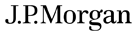 TORONTO, ONTARIO M5J 2J2 CANADA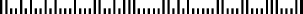 00878 IBL 0931 11005 - NNNNYNNNNNNNAABC COMPANY 125 ANY STREETCITY, STATE, POSTAL CODE or ZIP, COUNTRYNew statement message section is available on cover page for special notices to clients.Important information about your Canada billing statementAs a reminder, beginning July 1, 2015 you will notice enhancements to your billing statement. Your statements are now produced on the 5th business day and the amount due for service fees will be debited on the 20th calendar day. For more information, please visit www.jpmorgan.com/visit.tsb or contact your client service representative.PAGE 2 OF 6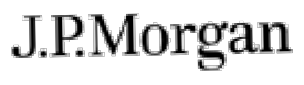 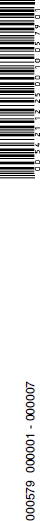 Group No.	0000	000000011111111	Group AccountActivity DetailYOUR NOMINATED ACCOUNT WILL BE DEBITED FOR THE TOTAL AMOUNT DUE ON THE 20TH DAY OF EACH MONTH, OR NEXT BUSINESS DAY.	PLEASE ENSURE THAT YOUR NOMINATED ACCOUNT IS SUFFICIENTLY FUNDED TO AVOID ANY OVERDRAFT CHARGES. ERRORS CANNOT BE RECTIFIED UNLESS NOTIFIED WITHIN A PERIOD OF 90 DAYS FROM THE DATE OF THIS STATEMENT.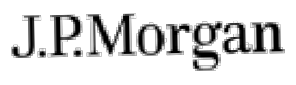 07 Jan 2015Billing Statement InvoiceBilling Statement InvoiceBilling Statement InvoiceBilling Statement InvoiceBilling Statement InvoiceBilling Statement InvoiceBilling Statement InvoiceInvoice Number:0671000000000012306710000000000123Invoice Date:31 Dec 201431 Dec 2014Statement Reference Nbr:Statement Reference Nbr:0999-00-000000011111111-201501070999-00-000000011111111-201501070999-00-000000011111111-20150107ABC CompanyInvoice125 ANY STREETFrom01 Dec 201401 Dec 2014CITY, STATE, POSTAL CODE or ZIP, COUNTRYCITY, STATE, POSTAL CODE or ZIP, COUNTRYTo31 Dec 201431 Dec 2014Page1 of 1CONTACT: TORONTO CLIENT SERVICE 1-888-244-5116CONTACT: TORONTO CLIENT SERVICE 1-888-244-5116CONTACT: TORONTO CLIENT SERVICE 1-888-244-5116CONTACT: TORONTO CLIENT SERVICE 1-888-244-5116CONTACT: TORONTO CLIENT SERVICE 1-888-244-5116CONTACT: TORONTO CLIENT SERVICE 1-888-244-5116CONTACT: TORONTO CLIENT SERVICE 1-888-244-5116Group No.0000000000011111111000000011111111Group Account*** Amounts in CAD (DOLLAR)*** Amounts in CAD (DOLLAR)*** Amounts in CAD (DOLLAR)*** Amounts in CAD (DOLLAR)*** Amounts in CAD (DOLLAR)*** Amounts in CAD (DOLLAR)*** Amounts in CAD (DOLLAR)InvoiceNumberTransactionDescriptionTransactionDateBeginningAmount DueBeginningAmount DueTransactionAmountBalanceDue06710000000000122Previous Service Charge31 Nov 2014340.52340.52Invoiced Payment Received22 Dec 2014-340.52.0006710000000000123Current Service Charge31 Dec 2014351.48351.48351.48Total Due CADTotal Due CAD351.48Account AnalysisRemittance(Please Detach and Return This Portion of Invoice with Payment)(Please Detach and Return This Portion of Invoice with Payment)(Please Detach and Return This Portion of Invoice with Payment)(Please Detach and Return This Portion of Invoice with Payment)(Please Detach and Return This Portion of Invoice with Payment)Customer Name:ABC CompanyABC CompanyAccount Number:0000 01 0000000777777770000 01 0000000777777770000 01 000000077777777Invoice Number:0671000000000012306710000000000123Total Amount Due (CAD)351.48Invoice Date:31 Dec 201431 Dec 2014Payment Due On:31 Jan 201431 Jan 2014ACH/ Wire payments: ABA 021000021 Account# 144089390ACH/ Wire payments: ABA 021000021 Account# 144089390ACH/ Wire payments: ABA 021000021 Account# 144089390ACH/ Wire payments: ABA 021000021 Account# 144089390ACH/ Wire payments: ABA 021000021 Account# 144089390ACH/ Wire payments: ABA 021000021 Account# 144089390ACH/ Wire payments: ABA 021000021 Account# 144089390(Please reference your invoice number and/ or account number)(Please reference your invoice number and/ or account number)(Please reference your invoice number and/ or account number)(Please reference your invoice number and/ or account number)(Please reference your invoice number and/ or account number)(Please reference your invoice number and/ or account number)(Please reference your invoice number and/ or account number)JPMORGAN CHASE BANK, N.A.JPMORGAN CHASE BANK, N.A.JPMORGAN CHASE BANK, N.A.JPMORGAN CHASE BANK, N.A.JPMORGAN CHASE BANK, N.A.JPMORGAN CHASE BANK, N.A.JPMORGAN CHASE BANK, N.A.123 CHASE STREET123 CHASE STREET123 CHASE STREET123 CHASE STREET123 CHASE STREET123 CHASE STREET123 CHASE STREETCITY, STATE, POSTAL CODE or ZIP, COUNTRYCITY, STATE, POSTAL CODE or ZIP, COUNTRYCITY, STATE, POSTAL CODE or ZIP, COUNTRYCITY, STATE, POSTAL CODE or ZIP, COUNTRYCITY, STATE, POSTAL CODE or ZIP, COUNTRYCITY, STATE, POSTAL CODE or ZIP, COUNTRYCITY, STATE, POSTAL CODE or ZIP, COUNTRY****Total Amount Due does not include payments received after 31 Dec 2014.********Total Amount Due does not include payments received after 31 Dec 2014.********Total Amount Due does not include payments received after 31 Dec 2014.********Total Amount Due does not include payments received after 31 Dec 2014.********Total Amount Due does not include payments received after 31 Dec 2014.********Total Amount Due does not include payments received after 31 Dec 2014.********Total Amount Due does not include payments received after 31 Dec 2014.****07 Jan 2015Billing StatementStatement Reference Nbr: From0999-00-000000011111111-2015010701 Dec 2014ABC CompanyToDebit Value Date:31 Dec 201420 Jan 2015125 ANY STREETCITY, STATE, POSTAL CODE or ZIP, COUNTRYPage3 of 3